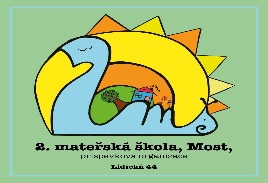 Žádost o přijetí dítěte k předškolnímu vzdělávání Žádáme o přijetí dítěte k předškolnímu vzdělávání ve školním roce 2024/2025.Od 1. 9. 2024 k celodenní docházce, do 2. mateřské školy, Most, příspěvkové organizace. Na základě § 34 zákona č.561/2004 Sb., o předškolním, základním, středním, vyšším odborném a jiném vzdělávání (školský zákon), ve znění pozdějších předpisů.Účastníci řízení: (vyplní pro účely správního řízení) Zákonný zástupce vyplněním údajů souhlasí se zpracováním osobních údajů pro účel zefektivněním komunikace mezi školou a zákonným zástupcem v době přijímacího řízení.)nezletilé dítě: zákonní zástupci: pokud je otec v rodném listu dítěte, vyplňte vždy oba..(příp. jiný zákonný zástupce:  příjmení a jméno, příp. titul ……………………………………………………………….………………………….….. trvale bytem:……………………………………………………….………. PSČ: Preferuji jiný druh docházky?   Internátní docházku nemáme.Pěstoun – rozhodnutí soudu doloží, v opačném případě za přijetí dítěte je účastníkem řízení považován OSPOD. Volitelné položky: (A – B) Pro přijetí dítěte v případě naplnění kapacity daného místa poskytující vzdělávání 2. MŠ, není rozhodující. Kritéria pro přijetí dítěte k předškolnímu vzdělávání pro rok 2024/2025 jsou závazná.Čestně prohlašuji, že plně nesu plnou právní odpovědnost za pravdivost všech výše uvedených údajů.Dne:                                                                            Podpis zmocněnce: Prohlášení:K žádosti o přijetí dítěte, pokud to vyplývá ze zákona, doložím osobně do stanovené doby, do 16.5.2024 potvrzení lékaře O zdravotní způsobilosti k přijetí dítěte k docházce do běžné MŠ nejdéle však do 16.00 hodin. V opačném případě, pokud nedoručím potvrzení od lékaře, považujte zápis za bezpředmětný, žádám vás automaticky o ukončení přijímacího řízení, o storno zápisu.V Mostě dne:………………………… 2024                    Podpis zmocněnce:		……….…………………………………..Jméno dítěte:                                                                       REGISTRAČNÍ ČÍSLO Z ONLINE ZÁPISU:                                                                       REGISTRAČNÍ ČÍSLO Z ONLINE ZÁPISU:                                                                       REGISTRAČNÍ ČÍSLO Z ONLINE ZÁPISU:                                                                       REGISTRAČNÍ ČÍSLO Z ONLINE ZÁPISU:Datum narození:Státní občanství:Místo narození:Adresa trvalého pobytu:PSČ  OTEC:Jméno, příjmení (titul):  OTEC:Adresa trvalého pobytu:PSČ  OTEC:Email:Datová schránkaTelefon:  MATKA:Jméno, příjmení (titul):  MATKA:Adresa trvalého pobytu:PSČEmail:Datová Schránka: Telefon:Telefon:Telefon:Kam bych preferoval umístit dítě.Preferenční místo poskytovaného vzdělávání v 2. MŠ, pro zařazení dítěte, pokud bude přijato.Poznámky ke zdravotnímu stavu dítěte:Zákonní zástupci se dohodli, žádají tímto o přijetí dítěte k předškolnímu vzdělávání
v 2. mateřské škole, Most, příspěvkové organizaci. (2024/2025).Prokazatelně se oba zákonní zástupci seznámili s obsahem a podmínkami Kritérii přijetí dítěte na rok 2024/2025. Zákonní zástupci se dohodli, žádají tímto o přijetí dítěte k předškolnímu vzdělávání
v 2. mateřské škole, Most, příspěvkové organizaci. (2024/2025).Prokazatelně se oba zákonní zástupci seznámili s obsahem a podmínkami Kritérii přijetí dítěte na rok 2024/2025. Zákonní zástupci si zvolili společného zmocněnce pro zápis dítěte, přijímací řízení, doručování písemností (§31zákona č.500/2004 Sb., správní řád, v platném zněníJako zákonní zástupci jsme se dohodli o zastoupení dítěte, že  já OTEC  - MATKA………………………………………………Jsem pověřeným zmocněncem pro zápis dítěte, přijímací řízení k předškolnímu vzdělávání.Adresa pro doručování písemností (není-li shodná s místem trvalého pobytu):